                     The StarMaiden Priestess ProcessTM  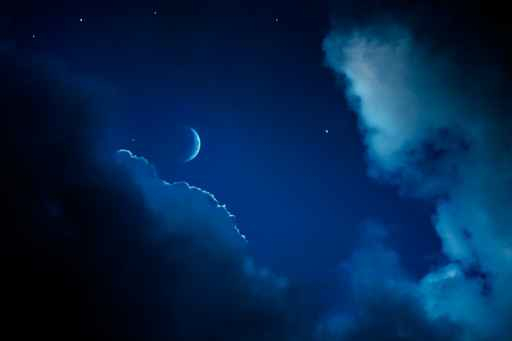         Discover a Deeper Direct Relationship to the SacredStarMaiden Priestess Checklist Watch Living Ceremony Youtube with Nicole Christine on the Classroom page. Write any insights you receive in your journal and date. Start Creating Your Intention Statement for the Process. Create an artistic copy for your altar be sure to sign and date. Then type the words of your intention statement and email me when complete. VERY IMPORTANT to put your name, date, and your intention statement in the email or on the document you send.
I will keep this on my altar throughout the process.  Journal with your inner priestess daily or as often as possible. Deepen Your Connection to the Living Field of Creation 
      Be out in Nature as often as you can. 
      Consciously Connect and open to the Living Field If you have one connect with your priestess partner.
      How is the priestess energy moving in you this week?
      What is releasing?
      What is being activated?
      Where do you need support? (Only for holding the energy)
      What else needs expression right now? Begin gathering the  Items Needed for Initiation Ceremony 
      Artistic Intention Statement
      Gift for the Goddess (fruit, flowers, chocolate, etc)
      Candle and something to light it with Read through Ceremony Preparations Page & Plan Time to Do Your Sacred Bath
      